Назив евиденције: Дозволе за возила која нису усаглашена са ТСИ ( од 25.1.2018.) 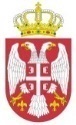 Република СрбијаДИРЕКЦИЈА ЗА ЖЕЛЕЗНИЦЕР. бр.Назив исправеНосилац исправеДатум издавањаРок важењаБрој исправе1.DHL 600C (735-001)MIN NišHBIS (Železara Smederevo)340-170-4/20186.3.2018.неограничено98 72 8 735 001-9RS51201800012.DHL 600C (735-002)MIN NišHBIS (Železara Smederevo)340-169-4/20186.3.2018.неограничено98 72 8 735 002-7RS51201800023.DHL 600C (734-007)MIN NišHBIS (Železara Smederevo)340-168-4/201822.3.2018.неограничено98 72 8 734 007-7RS51201800034.DHL 600C (734-011)MIN NišHBIS (Železara Smederevo)340-167-4/201822.3.2018.неограничено98 72 8 734 011-9RS51201800045.DHL 600C (734-225)MIN NišHBIS (Železara Smederevo)340-166-4/201830.3.2018.неограничено98 72 8 734 225-5RS51201800056.DHL200A, fabr.br.1063Đuro ĐakovićФабр.шећера СУНОКО Kовачица340-1090-4/20185.9.2018.неограничено98 72 8 722 006-3RS51201800107.Dvoputi kamion, Geismar,tip V2R-730-S, ser.br.151231503„Infrastruktura ŽS“ a.d. Beograd, Sektor TKP340-90-4/201830.3.2018.неограничено99 72 9 981 200-5RS54201800018.Lokotraktor IMT 577, fabr.br.3812MSK Kikinda a.d. Kikinda340-719-4/201828.5.2018.неограничено99 72 9 900 111-2RS54201800029.друмско-железничко вучно возило UNIMOG ZW 82S, тип406, модел U 70KONZUL d.o.o. Novi Sad340-555-5/201814.6.2018.неограничено99 72 9 981 109-8RS542018000310.TMD 25-017MIN“ЖИТО БАЧКА“КУЛА340-868-4/201816.7.2018.неограничено99 72 9 485 600-7RS542018000611.Dvoputi kamion, Geismar,tip V2R-730-S, ser.br.151211503„Infrastruktura ŽS“ a.d. Beograd, ЗОП Ниш340-1184-4/201817.10.2018.неограничено99 72 9 981 201-3RS542018000712.Dvoputi kamion, Geismar,tip V2R-730-S,„Infrastruktura ŽS“ a.d. Beograd, ЗОП Краљевоser.br.151221503340-1183-4/201817.10.2018.неограничено99 72 9 981 202-1RS542018000813.DHL 600C(734-009)MIN NišHBIS (Železara Smederevo)motor Cummins340-1292-4/20185.11.2018.-II-98 72 8 734 009-3RS512018001814.DHL 600C(734-005)MIN NišHBIS (Železara Smederevo)motor Cummins340-1291-4/20186.11.2018.-II-98 72 8 734 005-1RS512018001915.DHL 600C(734-010)MIN NišHBIS (Železara Smederevo)motor Cummins340-1293-4/20186.11.2018.-II-98 72 8 734 010-1RS512018002016.DHL 600C(734-034)MIN NišHBIS (Železara Smederevo)motor Cummins340-1294-4/20188.11.2018.-II-98 72 8 734 034-1 RS512018002117.(nova kineska električna lokom. tipa 463 CEA1 B1 na prugama RS)ТЕНТ-Обреновац /RELIANCE CONSULTANCY D.O.O.340-1500-4/201811.12.2018.-II-91 72 1 463 002-7RS512018002218.Češka lokomotivaNIS Novi Sad340-1459-4/201820.12.2018.-II-98 72 8 646 001-7 RS512018002319.Lokotraktor IMT5136-1 ЗОВС, фабр.број: 801000573MSK Kikinda a.d.340-1453-4/201828.11.2018.-II-99 72 9 900 114-6RS542018000920.Lokotraktor IMT 577, fabr.br.10777ŽELVOZ 026 DOO Smederevo340-1486-4/201814.12.2018.-II-99 72 9 900 115-3 RS542018001021.стари шинобус 812/811ATM д.о.о. Нови Београд340-1581-1/201828.12.2018.-II-99 72 9 463 001-4 RS542018001122.443-001električne lokomotiveTENT Obrenovac340-593-4/201914.06.2019.-II-91 72 1 443 001-4RS512019000523.443-002električne lokomotiveTENT Obrenovac340-660-4/201913.06.2019.-II-91 72 1 443 002-2RS512019000624.TMD 25-007МИН Ниш“ИНТЕР-МЕХАНИКА“Д.О.О.Смедерево340-701-4/201912.06.2019.-II-99 72 9 485 601-5RS542019000125.443-003električne lokomotiveTENT Obrenovac340-661-2/201903.07.2019.-II-91 72 1 443 003-0RS512019001426.443-004električne lokomotiveTENT Obrenovac340-662-2/201911.07.2019.-II-91 72 1 443 004-8RS512019001727.443-005električne lokomotiveTENT Obrenovac340-663-2/201911.07.2019.-II-91 72 1 443 005-5RS512019001828.443-006električne lokomotiveTENT Obrenovac340-664-2/201922.7.2019.-II-91 72 1 443 006-3RS512019002029.443-007električne lokomotiveTENT Obrenovac340-665-2/201922.7.2019.-II-91 72 1 443 007-1RS512019002130.443-008električne lokomotiveTENT Obrenovac340-666-4/201922.7.2019.-II-91 72 1 443 008-9RS512019002231.443-009električne lokomotiveTENT Obrenovac340-667-4/201922.7.2019.-II-91 72 1 443 009-7RS512019002332.443-010električne lokomotiveTENT Obrenovac340-668-4/201924.7.2019.-II-91 72 1 443 010-5RS512019002433.CEM 01TENT Obrenovac340-1005-4/201930.7.2019.-II-98 72 8 644 101-7RS512019002634.CEM 02TENT Obrenovac340-736-4/201929.7.2019.-II-98 72 8 644 102-5RS512019002735.CEM 03TENT Obrenovac340-737-4/201929.7.2019.-II-98 72 8 644 103-3RS512019002836.CEM 05TENT Obrenovac340-738-4/201913.8.2019.-II-98 72 8 644 105-8RS512019002937.CEM 06TENT Obrenovac340-739-4/201913.8.2019.-II-98 72 8 644 106-6RS512019003038.CEM 07TENT Obrenovac340-740-4/201913.8.2019.-II-98 72 8 644 107-4RS512019003139.734-039DHL600BAUWESEN d.o.o.Lazarevac340-1134-4/201926.8.2019.-II-98 72 8 734 039-0RS5120190032